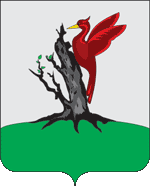 О внесении изменений в Решение Елабужского городского Советаот 17 декабря 2014 года № 240 «О бюджете муниципального образования город Елабуга Елабужского муниципального района Республики Татарстан на 2015 год и на плановый период 2016 и 2017 годов»В соответствии с Положением «О бюджетном процессе в муниципальном образовании город Елабуга» и руководствуясь ст.9 Бюджетного кодекса Российской Федерации, Елабужский городской СоветРЕШИЛ:Внести в Решение Елабужского городского Совета от 17 декабря 2014 года № 240 «О бюджете муниципального образования город Елабуга Елабужского муниципального района Республики Татарстан на 2015 год и на плановый период 2016 и 2017 годов» следующие изменения: в статье 1: в части 1в пункте 2 цифры «248 041,3» заменить цифрами «252 741,3»;в пункте 3 цифры «8 000,0» заменить цифрами «12 700,0»;в части 3 приложение 1 «Источники финансирования дефицита бюджета муниципального образования город Елабуга на 2015 год» изложить в новой редакции;в статье 6:в части 1приложение 5 «Распределение бюджетных ассигнований бюджета муниципального образования город Елабуга по разделам и подразделам, целевым статьям и группам видов расходов классификации расходов бюджетов на 2015 год» в части вносимых изменений;в части 2приложение 6 «Ведомственная структура расходов бюджета муниципального образования город Елабуга на 2015 год» в части вносимых изменений.Контроль за исполнением настоящего решения возложить на постоянно-действующую комиссию по вопросам экономического развития, бюджета, налогов, тарифной политики, развития предпринимательства, межбюджетных и земельно-имущественных отношений.Данное решение подлежит официальному опубликованию.Председатель							       Г.Е. Емельянов